Fraction equivalency: common, decimal and percentage consolidationCharlie divided 1 pizza into 5 pieces. If he ate 2 pieces, what decimal fraction of the pizza did he eat? 0.4Tom and Sam shared equally one third of a chocolate bar. What fraction of the chocolate bar did each child get? Harry says ½ is equivalent to 1.2. Is he correct? Explain your answer.No 0.5 is equivalent to ½. 1.2 is more than 1 True or False 0.3 is bigger than ¼. Explain your reasoning.True. 0.25 is equivalent to ¼ and 0.3 is more than 0.25Hannah says ‘If I divide 2 by 8, I get the same answer as if I divide 1 by 4’ Do you agree? Explain your answer using diagramsYes. 2 ÷ 8 is 0.25 1 ÷ 4 is also 0.25.2 ÷ 8 is the same as   1 ÷ 4 is the same as ¼   both common fractions are equivalentCurtis used 1/3 of a can of paint to cover 3·5 square metres of wall. How much wall will one whole can of paint cover? 10.5 square metresPete shares 6 bananas between some friends. Each friend gets 0·75 of a banana. How many friends does he share the bananas with?8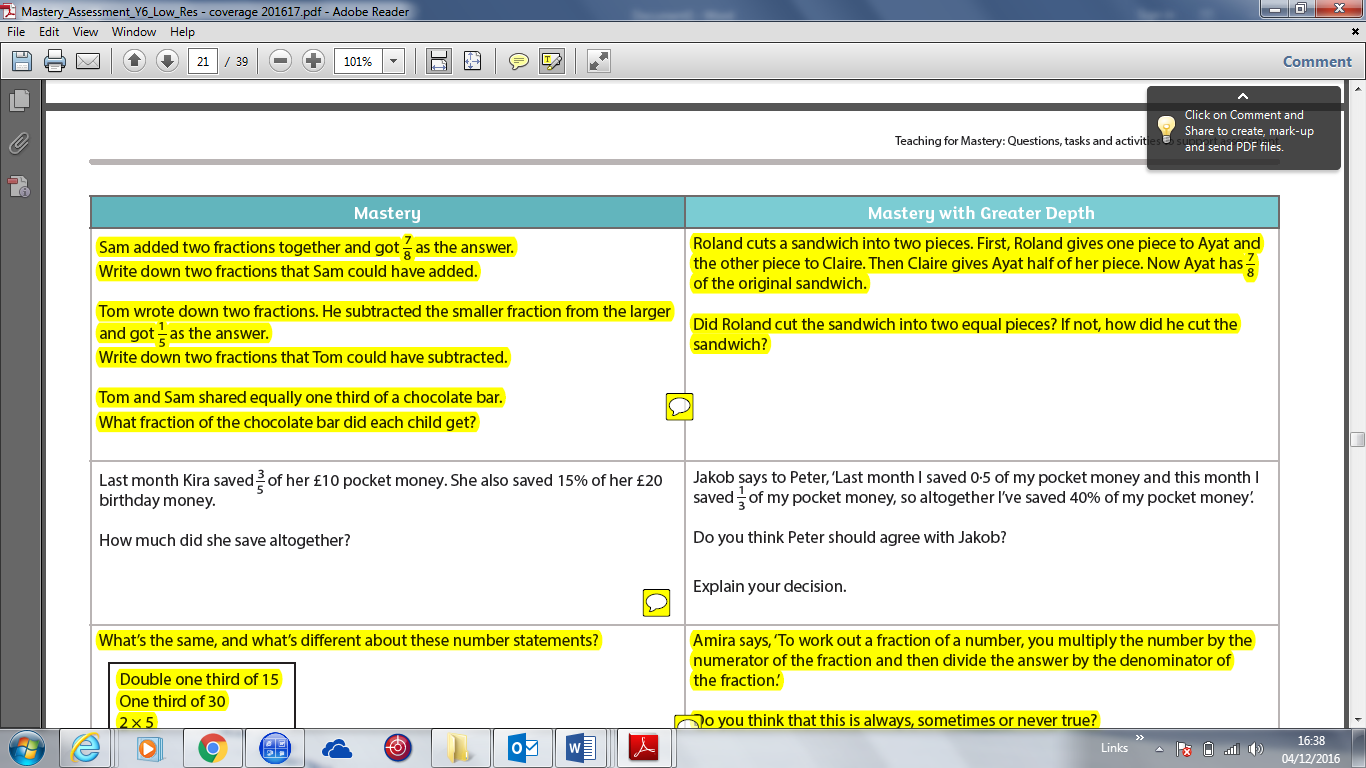 £9No. imagine his pocket money was £12 a month. Therefore, last month he saved £6 (half of it). This month he saved £4 (1/3 of it). All together that is £10 out of £24 which is around 42%Shafi says “All you do when converting percentages to decimals is put ‘0.’ in front of the number e.g. 78% is 0.78.” Do you agree? Prove it! No. What about more than 100%? 112% is not 0.112; it’s 1.12Three friends were competing in a race. Billy completed half of the race. Harrison completed 50% of what Billy completed and Charlotte completed 0.25 of what Billy completed. What fraction of the race did they each complete? Billy = ½ Harrison = ¼ Charlotte = 